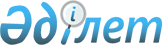 О некоторых кадровых вопросах в центральных исполнительных органахРаспоряжение Премьер-Министра Республики Казахстан от 31 января 2002 года N 3-р

      В связи с прекращением полномочий Правительства Республики Казахстан в соответствии с пунктом 5 статьи 70 K951000_ Конституции Республики Казахстан: 

      1. Руководителям центральных исполнительных органов, входящих в структуру Правительства Республики Казахстан (далее - государственные органы): 

      1) обеспечить процедуру по отставке заместителей руководителей государственных органов, руководителей ведомств и их заместителей, обладающих правом на отставку и обязанных подать в отставку в силу пункта 5 статьи 26 Закона Республики Казахстан от 23 июля 1999 года Z990453_ "О государственной службе"; 

      2) в недельный срок направить в Правительство Республики Казахстан: 

      представления на назначение кандидатур на должности заместителей руководителей государственных органов, руководителей ведомств; 

      предложения по кандидатурам на должности заместителей руководителей ведомств. 

      2. Контроль за исполнением настоящего распоряжения возложить на Канцелярию Премьер-Министра Республики Казахстан. 



 

      Премьер-Министр 

 

(Специалисты: Склярова И.В.,              Умбетова А.М.)     
					© 2012. РГП на ПХВ «Институт законодательства и правовой информации Республики Казахстан» Министерства юстиции Республики Казахстан
				